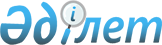 О внесении изменений в решение Каратальского районного Маслихата от 24 декабря 2012 года N 15-58 "О районном бюджете Каратальского района на 
2013-2015 годы"
					
			Утративший силу
			
			
		
					Решение маслихата Каратальского района Алматинской области от 20 августа 2013 года N 21-91. Зарегистрировано Департаментом юстиции Алматинской области 03 сентября 2013 года N 2428. Утратило силу решением Каратальского районного маслихата Алматинской области от 14 апреля 2014 года № 30-129      Сноска. Утратило силу решением Каратальского районного маслихата Алматинской области от 14.04.2014 № 30-129.

      Примечание РЦПИ:

      В тексте документе сохранена пунктуация и орфография оригинала.



      В соответствии с подпунктом 4) пункта 2 и пунктом 4 статьи 106 Бюджетного кодекса Республики Казахстан от 4 декабря 2008 года, подпунктом 1) пункта 1 статьи 6 Закона Республики Казахстан "О местном государственном управлении и самоуправлении в Республике Казахстан» от 23 января 2001 года Каратальский районный маслихат РЕШИЛ:



      1. Внести в решение Каратальского районного маслихата от 24 декабря 2012 года N 15-58 "О районном бюджете Каратальского района на 2013-2015 годы" (зарегистрировано в Реестре государственной регистрации нормативных правовых актов от 28 декабря 2012 года за N 2260, опубликовано в газете "Каратал" от 11 января 2012 года N 2), в решение Каратальского районного маслихата от 6 марта 2013 года N 16-66 "О внесении изменений в решение Каратальского районного маслихата от 24 декабря 2012 года N 15-58 "О районном бюджете Каратальского района на 2013-2015 годы" (зарегистрировано в государственном Реестре нормативных правовых актов от 15 марта 2013 года за N 2325, опубликовано в газете "Каратал" от 29 марта 2013 года  N 13), в решение Каратальского районного маслихата от 4 июня 2013 года  N 18-82 "О внесении изменений в решение Каратальского районного маслихата от 24 декабря 2012 года N 15-58 "О районном бюджете Каратальского района на 2013–2015 годы" (зарегистрировано в государственном Реестре нормативных правовых актов от 12 июня 2013 года за N 2370, опубликовано в газете "Каратал" от 21 июня 2013 года N 24), в решение Каратальского районного маслихата от 4 июля 2013 года N 20-84 "О внесении изменений в решение Каратальского районного маслихата от 24 декабря 2012 года N 15-58 "О районном бюджете Каратальского района на 2013–2015 годы" (зарегистрировано в государственном Реестре нормативных правовых актов от 16 июля 2013 года за N 2403, опубликованного в газете "Каратал" от 26 июля 2013 года N 29) следующие изменения:



      в пункте 1 по строкам:

      1) "Доходы" цифру "4312731" заменить на цифру "4520730", в том числе:

      "поступления трансфертов" цифру "4168518" заменить на цифру "4366517".

      2) "Затраты" цифру "4344321" заменить на цифру "4552320".



      2. Приложение 1 к указанному решению изложить в новой редакции согласно приложению 1 к настоящему решению.



      3. Контроль за исполнением данного решения возложить на постоянную комиссию Каратальского районного маслихата "По вопросам плана, бюджета, хозяйственной деятельности, транспорта и связи, землепользования, охраны природы и рационального использования природных ресурсов".



      4. Настоящее решение вводится в действие с 1 января 2013 года.       Председатель сессии Каратальского

      районного маслихата:                       У. Досмолданова      Секретарь Каратальского районного

      маслихата:                                 Б. Смаилов      СОГЛАСОВАНО:      Руководитель государственного

      учреждения "Отдел экономики

      и бюджетного планирования"

      Каратальского района:                      Ертай Нурпазилович Нурпазилов

      20 августа 2013 года

Приложение 1

к решению маслихата Каратальского

района от 20 августа 2013 года N 21-91

"О внесении изменений в решение

Каратальского районного Маслихата

от 24 декабря 2012 года N 15-58

"Об районном бюджете Каратальского

района на 2013-2015 годы"Приложение 1

утвержденное решением маслихата

Каратальского района от 24 декабря

2012 года N 15-58 "О районном

бюджете Каратальского района

на 2013-2015 годы" 

Районный бюджет Каратальского района на 2013 год
					© 2012. РГП на ПХВ «Институт законодательства и правовой информации Республики Казахстан» Министерства юстиции Республики Казахстан
				КатегорияКатегорияКатегорияКатегорияСумма

(тыс. тенге)КлассКлассКлассСумма

(тыс. тенге)ПодклассПодклассПодклассСумма

(тыс. тенге)НаименованиеСумма

(тыс. тенге)1. ДОХОДЫ45207301Налоговые поступления14046004.Hалоги на собственность1246461Hалоги на имущество522763Земельный налог156604Hалог на транспортные средства551905Единый земельный налог152005.Внутренние налоги на товары, работы и

услуги112972Акцизы30473Поступления за использование природных

и других ресурсов13604Сборы за ведение предпринимательской и

профессиональной деятельности54535Налог на игорный бизнес143707Прочие налоги901Прочие налоги9008.Обязательные платежи, взимаемые за

совершение юридически значимых действий

и (или) выдачу документов

уполномоченными на то государственными

органами или должностными лицами44271Государственная пошлина44272Неналоговые поступления839301.Доходы от государственной собственности11961Поступления части чистого дохода

государственных предприятий05Доходы от аренды имущества,

находящегося в государственной

собственности119606.Прочие неналоговые поступления71971Прочие неналоговые поступления71973Поступления от продажи основного

капитала536001Продажа государственного имущества,

закрепленного за государственными

учреждениями15001Продажа государственного имущества,

закрепленного за государственными

учреждениями150003.Продажа земли и нематериальных активов38601Продажа земли21602Продажа нематериальных активов17004Поступления трансфертов436651702.Трансферты из вышестоящих органов

государственного управления43665172Трансферты из областного бюджета4366517Функциональная группаФункциональная группаФункциональная группаФункциональная группаФункциональная группаФункциональная группаСумма

(тыс. тенге)Функциональная подгруппаФункциональная подгруппаФункциональная подгруппаФункциональная подгруппаФункциональная подгруппаСумма

(тыс. тенге)Администратор бюджетных программАдминистратор бюджетных программАдминистратор бюджетных программАдминистратор бюджетных программСумма

(тыс. тенге)ПрограммаПрограммаПрограммаСумма

(тыс. тенге)НаименованиеНаименованиеНаименованиеСумма

(тыс. тенге)2. ЗАТРАТЫ45523201Государственные услуги общего

характера 2082191Представительные, исполнительные и

другие органы, выполняющие общие

функции государственного управления186165112Аппарат маслихата района12681001000Услуги по обеспечению деятельности

маслихата района12521003000Капитальные расходы государственных

органов160122Аппарат акима района63744001000Услуги по обеспечению деятельности

акима района58302003000Капитальные расходы государственных

органов5442123Аппарат акима района в городе,

города районного значения, поселка,

аула (села), аульного (сельского)

округа109740001000Услуги по обеспечению деятельности

акима района в городе, города

районного значения, поселка, аула

(села), аульного (сельского) округа106720022000Капитальные расходы государственных

органов30202Финансовая деятельность12621452Отдел финансов района12621001000Услуги по реализации

государственной политики в области

исполнения бюджета района (города

областного значения) и управления

коммунальной собственностью района

(города областного значения)11617003000Проведение оценки имущества в целях

налогообложения589010000Приватизация, управление

коммунальным имуществом,

постприватизационная деятельность и

регулирование споров, связанных с

этим415018000Капитальные расходы государственных

органов05Планирование и статистическая

деятельность9433453Отдел экономики и бюджетного

планирования района9433001000Услуги по реализации

государственной политики в области

формирования и развития

экономической политики, системы

государственного планирования и

управления района 9433004000Капитальные расходы государственных

органов2Оборона796561Военные нужды1555122Аппарат акима района1555005000Мероприятия в рамках исполнения

всеобщей воинской обязанности15552Организация работы по чрезвычайным

ситуациям78101122Аппарат акима района78101006000Предупреждение и ликвидация

чрезвычайных ситуаций масштаба

района77296007000Мероприятия по профилактике и

тушению степных пожаров районного

(городского) масштаба, а также

пожаров в населенных пунктах, в

которых не созданы органы

государственной противопожарной

службы8053Общественный порядок, безопасность,

правовая, судебная,

уголовно-исполнительная

деятельность7959Прочие услуги в области

общественного порядка и

безопасности795485Отдел пассажирского транспорта и

автомобильных дорог района (города

областного значения)795021000Обеспечение безопасности дорожного

движения в населенных пунктах7954Образование24963251Дошкольное воспитание и обучение100797464Отдел образования района100797009Обеспечение деятельности

организаций дошкольного воспитания

и обучения44918040Реализация государственного

образовательного заказа в

дошкольных организациях образования558792Начальное, основное среднее и общее

среднее образование1380340123Аппарат акима района в городе,

города районного значения, поселка,

аула (села), аульного (сельского)

округа0005000Организация бесплатного подвоза

учащихся до школы и обратно в

аульной (сельской) местности0464Отдел образования района (города

областного значения)1380340003000Общеобразовательное обучение1358822006000Дополнительное образование для

детей и юношества215184Техническое и профессиональное,

послесреднее образование7406464Отдел образования, физической

культуры и спорта района (города

областного значения)7406018000Организация профессионального

обучения74069Прочие услуги в области образования1007782464Отдел образования района (города

областного значения)355763001000Услуги по реализации

государственной политики на местном

уровне в области образования12453004000Информатизация системы образования

в государственных учреждениях

образования района8237005000Приобретение и доставка учебников,

учебно-методических комплексов для

государственных учреждений

образования района18604007000Проведение школьных олимпиад,

внешкольных мероприятий и конкурсов

районного (городского) масштаба1031015000Ежемесячные выплаты денежных

средств опекунам (попечителям) на

содержание ребенка сироты

(детей-сирот), и ребенка (детей),

оставшегося без попечения родителей13054020000Обеспечение оборудованием,

программным обеспечением

детей-инвалидов, обучающихся на

дому5900067000Капитальные расходы

подведомственных государственных

учреждений и организаций296484467Отдел строительства района652019037000Строительство и реконструкция

объектов образования6520196Социальная помощь и социальное

обеспечение1458152Социальная помощь127135451Отдел занятости и социальных

программ района (города областного

значения)127135002000Программа занятости15645004000Оказание социальной помощи на

приобретение топлива специалистам

здравоохранения, образования,

социального обеспечения, культуры и

спорта в сельской местности в

соответствии с законодательством

Республики Казахстан7244005000Государственная адресная социальная

помощь5132602451006000Жилищная помощь27292007000Социальная помощь отдельным

категориям нуждающихся граждан по

решениям местных представительных

органов8578010000Материальное обеспечение

детей-инвалидов, воспитывающихся и

обучающихся на дому2157014000Оказание социальной помощи

нуждающимся гражданам на дому18842016000Государственные пособия на детей до

18 лет34044017000Обеспечение нуждающихся инвалидов

обязательными гигиеническими

средствами и предоставление услуг

специалистами жестового языка,

индивидуальными помощниками в

соответствии с индивидуальной

программой реабилитации инвалида82019Прочие услуги в области социальной

помощи и социального обеспечения18680451Отдел занятости и социальных

программ района18680001000Услуги по реализации

государственной политики на местном

уровне в области обеспечения

занятости и реализации социальных

программ для населения17683011000Оплата услуг по зачислению, выплате

и доставке пособий и других

социальных выплат9977Жилищно-коммунальное хозяйство13449591Жилищное хозяйство17399464Отдел образования района (города

областного значения)1990026000Ремонт объектов в рамках развития

городов и сельских населенных

пунктов по Дорожной карте занятости

20201990467Отдел строительства района3000003000Строительство жилья

государственного коммунального

жилищного фонда3000487Отдел жилищно-коммунального

хозяйства и жилищной инспекции

района (города областного значения)12409001000Услуги по реализации

государственной политики на местном

уровне в области коммунального

хозяйства и жилищного фонда11855003000Капитальные расходы

государственного органа154031000Изготовление технических паспортов

на объекты кондоминиумов4002Коммунальное хозяйство1293914487Отдел жилищно-коммунального

хозяйства и жилищной инспекции

района (города областного значения)1293914015000Обеспечение бесперебойного

теплоснабжения малых городов64513016000Функционирование системы

водоснабжения и водоотведения15686028000Развитие коммунального хозяйства944366029000Развитие системы водоснабжения и

водоотведения2693493Благоустройство населенных пунктов33646487Отдел жилищно-коммунального

хозяйства и жилищной инспекции

района (города областного значения)33646025000Освещение улиц в населенных пунктах13657026000Обеспечение санитарии населенных

пунктов4178027000Содержание мест захоронений и

захоронение безродных0028000Благоустройство и озеленение

населенных пунктов158118Культура, спорт, туризм и

информационное пространство836261Деятельность в области культуры37367455Отдел культуры и развития языков

района37367003000Поддержка культурно-досуговой

работы373672Спорт2397465Отдел физической культуры и спорта

района (города областного значения)2397006000Проведение спортивных соревнований

на районном уровне460007000Подготовка и участие членов сборных

команд района по различным видам

спорта на областных спортивных

соревнованиях19373Информационное пространство18374455Отдел культуры и развития языков

района18374006000Функционирование районных библиотек14426007000Развитие государственного языка и

других языков народа Казахстана39489Прочие услуги по организации

культуры, спорта, туризма и

информационного пространства25488455Отдел культуры и развития языков

района9771001000Услуги по реализации

государственной политики на местном

уровне в области развития языков и

культуры4741010000Капитальные расходы государственных

органов2530032000Капитальные расходы

подведомственных государственных

учреждений и организаций2500456Отдел внутренней политики района11068001000Услуги по реализации

государственной политики на местном

уровне в области информации,

укрепления государственности и

формирования социального оптимизма

граждан11068465Отдел физической культуры и спорта

района4649001000Услуги по реализации

государственной политики на местном

уровне в сфере физической культуры

и спорта464910Сельское, водное, лесное, рыбное

хозяйство, особо охраняемые

природные территории, охрана

окружающей среды и животного мира,

земельные отношения1273061Сельское хозяйство60173453Отдел экономики и бюджетного

планирования района8260099000Реализация мер по оказанию

социальной поддержки специалистов8260462Отдел сельского хозяйства района13680001000Услуги по реализации

государственной политики на местном

уровне в сфере сельского хозяйства11680006000Капитальные расходы государственных

органов2000473Отдел ветеринарии района38233001000Услуги по реализации

государственной политики на местном

уровне в сфере ветеринарии7244007000Организация отлова и уничтожения

бродячих собак и кошек150008000Возмещение владельцам стоимости

изымаемых и уничтожаемых больных

животных, продуктов и сырья

животного происхождения28994009000Проведение ветеринарных мероприятий

по энзоотическим болезням животных18456Земельные отношения6405463Отдел земельных отношений района6405001000Услуги по реализации

государственной политики в области

регулирования земельных отношений

на территории района64059Прочие услуги в области сельского,

водного, лесного, рыбного

хозяйства, охраны окружающей среды

и земельных отношений60728473Отдел ветеринарии района60728011000Проведение противоэпизоотических

мероприятий6072811Промышленность, архитектурная,

градостроительная и строительная

деятельность127402Архитектурная, градостроительная и

строительная деятельность12740467Отдел строительства района6094001000Услуги по реализации

государственной политики на местном

уровне в области строительства6094468Отдел архитектуры и

градостроительства района6646001000Услуги по реализации

государственной политики в области

архитектуры и градостроительства на

местном уровне664612Транспорт и коммуникации163501Автомобильный транспорт14731485Отдел пассажирского транспорта и

автомобильных дорог района14731023000Обеспечение функционирования

автомобильных дорог147319Прочие услуги в сфере транспорта и

коммуникаций1619485Отдел пассажирского транспорта и

автомобильных дорог района (города

областного значения)1619001Услуги по реализации

государственной политики на местном

уровне в области пассажирского

транспорта и автомобильных дорог161913Прочие265063Поддержка предпринимательской

деятельности и защита конкуренции6046469Отдел предпринимательства района6046001000Услуги по реализации

государственной политики на местном

уровне в области развития

предпринимательства и

промышленности5821004000Капитальные расходы государственных

органов2259Прочие20460452Отдел финансов района (города

областного значения)2293012Резерв местного исполнительного

органа района2293473Отдел ветеринарии района (города

областного значения)14195040000Реализация мер по содействию

экономическому развитию регионов в

рамках Программы "Развитие

регионов"14195487Отдел жилищно-коммунального

хозяйства и жилищной инспекции

района (города областного значения)3972040000Реализация мероприятий для решения

вопросов обустройства аульных

(сельских) округов в реализацию мер

по содействию экономическому

развитию регионов в рамках

Программы "Развитие регионов" за

счет целевых трансфертов из

республиканского бюджета3972011За счет трансфертов из

республиканского бюджета397215Трансферты100231Трансферты10023452Отдел финансов района10023006000Возврат неиспользованных целевых

трансфертов10023Функциональная группаФункциональная группаФункциональная группаФункциональная группаФункциональная группаФункциональная группаСумма

(тыс. тенге)Функциональная подгруппаФункциональная подгруппаФункциональная подгруппаФункциональная подгруппаФункциональная подгруппаСумма

(тыс. тенге)Администратор бюджетных программАдминистратор бюджетных программАдминистратор бюджетных программАдминистратор бюджетных программСумма

(тыс. тенге)ПрограммаПрограммаПрограммаСумма

(тыс. тенге)НаименованиеНаименованиеНаименованиеСумма

(тыс. тенге)3. ЧИСТОЕ БЮДЖЕТНОЕ КРЕДИТОВАНИЕ55719БЮДЖЕТНЫЕ КРЕДИТЫ5971810Сельское, водное, лесное, рыбное

хозяйство, особо охраняемые

природные территории, охрана

окружающей среды и животного мира,

земельные отношения 597181Сельское хозяйство59718453Отдел экономики, бюджетного

планирования и предпринимательства

района59718006Бюджетные кредиты для реализации мер

социальной поддержки специалистов59718КатегорияКатегорияКатегорияКатегорияКатегорияКатегорияСумма

(тыс. тенге)КлассКлассКлассКлассКлассСумма

(тыс. тенге)ПодклассПодклассПодклассПодклассСумма

(тыс. тенге)НаименованиеНаименованиеНаименованиеНаименованиеСумма

(тыс. тенге)ПОГАШЕНИЕ БЮДЖЕТНЫХ КРЕДИТОВ39995Погашение бюджетных кредитов399901Погашение бюджетных кредитов39991Погашение бюджетных кредитов,

выданных из государственного бюджета39992Возврат сумм неиспользованных

бюджетных кредитов156Функциональная группаФункциональная группаФункциональная группаФункциональная группаФункциональная группаФункциональная группаСумма

(тыс. тенге)Функциональная подгруппаФункциональная подгруппаФункциональная подгруппаФункциональная подгруппаФункциональная подгруппаСумма

(тыс. тенге)Администратор бюджетных программАдминистратор бюджетных программАдминистратор бюджетных программАдминистратор бюджетных программСумма

(тыс. тенге)ПрограммаПрограммаПрограммаСумма

(тыс. тенге)НаименованиеНаименованиеНаименованиеСумма

(тыс. тенге)4. САЛЬДО ПО ОПЕРАЦИЯМ С ФИНАНСОВЫМИ

АКТИВАМИ0ПРИОБРЕТЕНИЕ ФИНАНСОВЫХ АКТИВОВ0КатегорияКатегорияКатегорияКатегорияКатегорияКатегорияСумма

(тыс. тенге)КлассКлассКлассКлассКлассСумма

(тыс. тенге)ПодклассПодклассПодклассПодклассСумма

(тыс. тенге)НаименованиеСумма

(тыс. тенге)ПОСТУПЛЕНИЯ ОТ ПРОДАЖИ ФИНАНСОВЫХ

АКТИВОВ ГОСУДАРСТВА0КатегорияКатегорияКатегорияКатегорияКатегорияСумма

(тыс. тенге)КлассКлассКлассКлассСумма

(тыс. тенге)ПодклассСумма

(тыс. тенге)НаименованиеСумма

(тыс. тенге)5. ДЕФИЦИТ (ПРОФИЦИТ) БЮДЖЕТА -873236. ФИНАНСИРОВАНИЕ ДЕФИЦИТА

(ИСПОЛЬЗОВАНИЕ ПРОФИЦИТА) БЮДЖЕТА873235Погашение бюджетных кредитов399901Погашение бюджетных кредитов39991Погашение бюджетных кредитов,

выданных из государственного бюджета39997Поступление займов5971801Внутренние государственные займы597182Договоры займа597188Движение остатков бюджетных средств3160401Остатки бюджетных средств316041Свободные остатки бюджетных средств31604Функциональная группаФункциональная группаФункциональная группаФункциональная группаФункциональная группаСумма

(тыс. тенге)Функциональная подгруппаФункциональная подгруппаФункциональная подгруппаФункциональная подгруппаСумма

(тыс. тенге)Администратор бюджетных программАдминистратор бюджетных программАдминистратор бюджетных программСумма

(тыс. тенге)ПрограммаПрограммаСумма

(тыс. тенге)НаименованиеНаименованиеСумма

(тыс. тенге)Всего401316Погашение займов40131Погашение займов4013452Отдел финансов района4013008Погашение долга местного

исполнительного органа перед

вышестоящим бюджетом3843021Возврат неиспользованных бюджетных

кредитов, выданных из местного

бюджета170